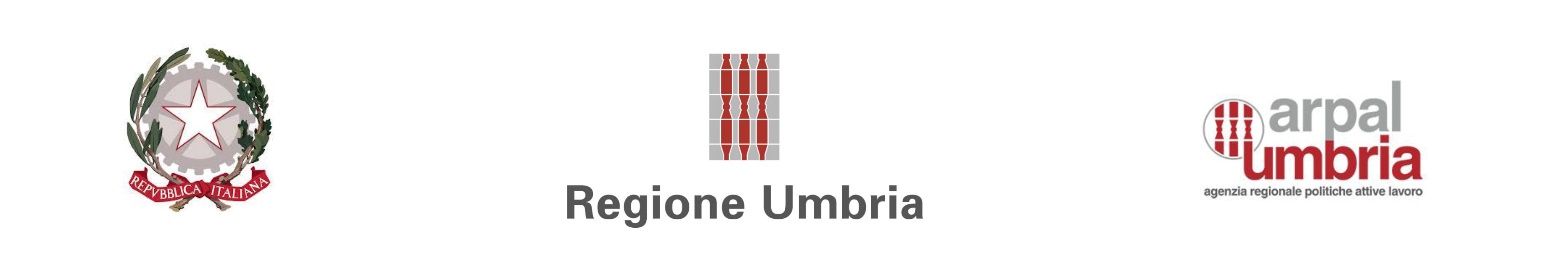 MODELLO DI REGISTRO INDIVIDUALE DEL TUTORsoggetto attuatore _________________________________________________Acronimo piano progettuale_________________________________________________titolo piano progettuale____________________________________________codice siru web_______________________________________AC di riferimento_________________________UF________________________edizione n.______________Totale ore settimana effettuate n.  		 Totale progressivo ore n.  	………………………………………………………………………………………………………….Il Rappresentante Legale dell’Ente(Timbro e Firma)Pagina n.  	DataMattinaMattinaPomeriggioPomeriggion. oreAttività svolta/annotazioniSede di svolgimento attivitàDataOrario e Firma entrataOrario e Firma uscitaOrario e Firma entrataOrario e Firma uscitan. oreAttività svolta/annotazioniSede di svolgimento attivitàLunedì 	/ 	/ 	: 	 	: 	 	: 	 	: 	Martedì 	/ 	/ 	: 	 	: 	 	: 	 	: 	Mercoledì 	/ 	/ 	: 	 	: 	 	: 	 	: 	Giovedì 	/ 	/ 	: 	 	: 	 	: 	 	: 	Venerdì 	/ 	/ 	: 	 	: 	 	: 	 	: 	Sabato 	/ 	/ 	: 	 	: 	 	: 	 	: 	Domenica 	/ 	/ 	: 	 	: 	 	: 	 	: 	DataMattinaMattinaPomeriggioPomeriggion. oreAttività svolta/annotazioniSede di svolgimento attivitàDataOrario e Firma entrataOrario e Firma uscitaOrario e Firma entrataOrario e Firma uscitan. oreAttività svolta/annotazioniSede di svolgimento attivitàLunedì 	/ 	/ 	: 	 	: 	 	: 	 	: 	Martedì 	/ 	/ 	: 	 	: 	 	: 	 	: 	Mercoledì 	/ 	/ 	: 	 	: 	 	: 	 	: 	Giovedì 	/ 	/ 	: 	 	: 	 	: 	 	: 	Venerdì 	/ 	/ 	: 	 	: 	 	: 	 	: 	Sabato 	/ 	/ 	: 	 	: 	 	: 	 	: 	Domenica 	/ 	/ 	: 	 	: 	 	: 	 	: 	Totale ore settimana effettuate n.  		Totale progressivo ore n.  	Pagina n.  	………………………………………………………………………………………………………….Il Rappresentante Legale dell’Ente(Timbro e Firma)DataMattinaMattinaPomeriggioPomeriggion. oreAttività svolta/annotazioniSede di svolgimento attivitàDataOrario e Firma entrataOrario e Firma uscitaOrario e Firma entrataOrario e Firma uscitan. oreAttività svolta/annotazioniSede di svolgimento attivitàLunedì 	/ 	/ 	: 	 	: 	 	: 	 	: 	Martedì 	/ 	/ 	: 	 	: 	 	: 	 	: 	Mercoledì 	/ 	/ 	: 	 	: 	 	: 	 	: 	Giovedì 	/ 	/ 	: 	 	: 	 	: 	 	: 	Venerdì 	/ 	/ 	: 	 	: 	 	: 	 	: 	Sabato 	/ 	/ 	: 	 	: 	 	: 	 	: 	Domenica 	/ 	/ 	: 	 	: 	 	: 	 	: 	Totale ore settimana effettuate n.  		Totale progressivo ore n.  	_________________Pagina n.  	………………………………………………………………………………………………………….Il Rappresentante Legale dell’Ente(Timbro e Firma)DataMattinaMattinaPomeriggioPomeriggion. oreAttività svolta/annotazioniSede di svolgimento attivitàDataOrario e Firma entrataOrario e Firma uscitaOrario e Firma entrataOrario e Firma uscitan. oreAttività svolta/annotazioniSede di svolgimento attivitàLunedì 	/ 	/ 	: 	 	: 	 	: 	 	: 	Martedì 	/ 	/ 	: 	 	: 	 	: 	 	: 	Mercoledì 	/ 	/ 	: 	 	: 	 	: 	 	: 	Giovedì 	/ 	/ 	: 	 	: 	 	: 	 	: 	Venerdì 	/ 	/ 	: 	 	: 	 	: 	 	: 	Sabato 	/ 	/ 	: 	 	: 	 	: 	 	: 	Domenica 	/ 	/ 	: 	 	: 	 	: 	 	: 	Totale ore settimana effettuate n.  		Totale progressivo ore n.  	_________________Pagina n.  	………………………………………………………………………………………………………….Il Rappresentante Legale dell’Ente(Timbro e Firma)DataMattinaMattinaPomeriggioPomeriggion. oreAttività svolta/annotazioniSede di svolgimento attivitàDataOrario e Firma entrataOrario e Firma uscitaOrario e Firma entrataOrario e Firma uscitan. oreAttività svolta/annotazioniSede di svolgimento attivitàLunedì 	/ 	/ 	: 	 	: 	 	: 	 	: 	Martedì 	/ 	/ 	: 	 	: 	 	: 	 	: 	Mercoledì 	/ 	/ 	: 	 	: 	 	: 	 	: 	Giovedì 	/ 	/ 	: 	 	: 	 	: 	 	: 	Venerdì 	/ 	/ 	: 	 	: 	 	: 	 	: 	Sabato 	/ 	/ 	: 	 	: 	 	: 	 	: 	Domenica 	/ 	/ 	: 	 	: 	 	: 	 	: 	Totale ore settimana effettuate n.  		Totale progressivo ore n.  	_________________Pagina n.  	………………………………………………………………………………………………………….Il Rappresentante Legale dell’Ente(Timbro e Firma)DataMattinaMattinaPomeriggioPomeriggion. oreAttività svolta/annotazioniSede di svolgimento attivitàDataOrario e Firma entrataOrario e Firma uscitaOrario e Firma entrataOrario e Firma uscitan. oreAttività svolta/annotazioniSede di svolgimento attivitàLunedì 	/ 	/ 	: 	 	: 	 	: 	 	: 	Martedì 	/ 	/ 	: 	 	: 	 	: 	 	: 	Mercoledì 	/ 	/ 	: 	 	: 	 	: 	 	: 	Giovedì 	/ 	/ 	: 	 	: 	 	: 	 	: 	Venerdì 	/ 	/ 	: 	 	: 	 	: 	 	: 	Sabato 	/ 	/ 	: 	 	: 	 	: 	 	: 	Domenica 	/ 	/ 	: 	 	: 	 	: 	 	: 	Totale ore settimana effettuate n.  		Totale progressivo ore n.  	_________________Pagina n.  	………………………………………………………………………………………………………….Il Rappresentante Legale dell’Ente(Timbro e Firma)